   Адрес: 128272, г. Москва, ул. Сущевский Вал, 64  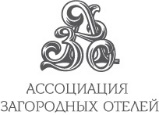 Телефон: +7 499 653‑84-20E-mail: anton@countryhotels.proWeb: www.countryhotels.pro___________________________________________________________________Уважаемый Сергей Сергеевич!В связи с распространением коронавирусной инфекцией Covid-19  в Москве, Московской области и других регионах сложилась негативная ситуация в гостиничной отрасли.  За последние несколько дней вышли Постановления от Правительства РФ и руководства регионов о введении режима повышенной готовности, согласно которым средства размещения (отели) должны ограничить или приостановить свою деятельность до 1 июня 2020 года. В АНО «Ассоциация загородных отелей» поступило множество вопросов по дальнейшей работе загородных и курортных отелей, в особенности по исполнению своих обязательств перед гостями, сотрудниками, поставщиками, государством. После общения с представителями гостиничного бизнеса мы сделали вывод, что больше всего в данной ситуации пострадают загородные и курортные отели, так как все они имеют ярко выраженный сезонный характер работы и целевую направленность. Основной заработок отелей приходится на весенне-летний период, который позволяет содержать бизнес в осенний, зимние периоды. Также хотелось бы отметить, что до 80% жителей многих курортных городов работают в сфере гостеприимства. Поэтому, в сложившейся ситуации поспешные решения могут стоить нескольких лет восстановления для бизнеса, массовой безработицей для простых жителей и отсутствием мест для изоляции граждан (выезд из мегаполисов). На данный момент ряд губернаторов приостановили работу загородных и курортных отелей  в своих регионах до 1 июня 2020 года после поручений  премьер-министра России Михаила Мишустина (к примеру, Омская, Тверская, Челябинская, Новосибирская, Псковская, Калужская, Тюменская области). Однако руководство Московской и Ленинградской области, пользуясь теми же правовыми актами, нашло возможным не запрещать размещение гостей в загородных отелях при строгом выполнении санитарно-эпидемиологических условий. На данный момент отели из Московской и Ленинградской областей принимают гостей, которые решили обезопасить себя и свои семьи от вируса и провести время самоизоляции в дали от мегаполисов и массовых скоплений людей. В отели других регионов ежедневно поступают заявки от людей, которые желают уехать из города в загородные комплексы. Также остается не понятной формулировка, связанная с запрещением деятельности санаториев и иных средств размещения на территориях курортных зон. Запрещение деятельности в этих зонах ставит в неравноправное положение объекты размещения на курортах и вне их.С учетом вышеизложенного, а так же принимая во внимание, что Президент России  В.В.Путин обозначил туризм, как одно из важнейших и приоритетных направлений развития экономики, а на данный момент туризм внесен в список отраслей наиболее страдающих от пандемии Covid-19, с целью дать возможность гражданам самоизолироваться не в мегаполисах, а в отдаленных загородных объектах, «Ассоциация загородных отелей» просит подготовить (принять) следующие решения:Разрешить размещение гостей в загородных (курортных) отелях, но исключительно в  отдельно стоящих домах/коттеджах и других жилых средствах размещения, не связанных друг с другом закрытыми переходами (коридорами). Питание разрешить либо самостоятельное, либо с доставкой до двери. При этом все общественные зоны и помещения должны быть закрыты и опечатаны;Разработать и утвердить строгий перечень карантинных мер для исполнения в отрасли. Таких как ограничение работы общепита только на доставку, меры санитарно-эпидемиологической защиты персонала и гостей с организацией пребывания в самоизоляции и запрета пользоваться общественными пространствами, предоставления загранпаспорта для проверки при заселении посещений иностраных государств, предоставлении необходимых отчетов в штабы по борьбе с эпидемией или соответствующие ведомства. Оборудовать зоны приема гостей в соответствии с требованиями безопасности, предотвращающими распространение инфекции. Принимать оплату безналичным способом - исключить контакт с наличными деньгами. Обеспечить контроль температуры тела прибывших гостей и разработать, и внедрить регламенты дополнительной дезинфекции и обработки необходимых предметов и помещений.Уравнять в правах (устранить дискриминацию) средств размещения в Курортных зонах и вне их. Утвердить регламенты действий при обнаружении гостей с признаками респираторных заболеваний.Разработать отдельные меры поддержки загородных и курортных отелей – предоставление субсидий и кредитов на особых условиях, отсрочки и/или каникулы по кредитным, коммунальным платежам и аренды на землю, льготы и/или налоговые каникулы на выплаты страховых взносов с заработной платы сотрудников отелей;Обеспечить юридическую поддержку руководителей отелей;Запустить дистанционное обучение сотрудников отелей от «Роспотребнадзора» о соблюдении специального санитарного режима на предприятии;Рассмотреть вопрос снижения ставки НДС и субсидировать оплату электроэнергии до 50%. Данные меры позволят существенно снизить потребительские цены и восстановить спрос на отдых россиян в короткие сроки.С уважением,Президент Ассоциации загородных отелей   Басин Антон Борисович						           Исх. № 35           от 30.03.2020г.Председателю Правительства Российской  Федерации Михаилу Владимировичу Мишустину Министру экономического развития Российской Федерации Максиму Геннадьевичу РешетниковуРуководителю Федерального Агентства по туризму Догузовой Зарине Валерьевне